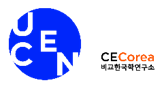 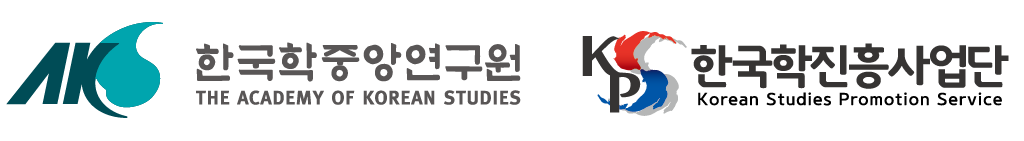 Magíster en Estudios Coreanos – Universidad Central de Chileformulario de postulación beca de arancelANTECEDENTES PERSONALESANTECEDENTES ACADÉMICOSSeñale los grados académicos o títulos universitarios (pregrado/postgrado) obtenidos, por orden cronológico del más antiguo al más reciente.Señale las tesis de grado realizadas en su trayectoria, por orden cronológico de la más antigua a la más reciente.Nombre Completo:  Nombre Completo:  Nombre Completo:  Fecha de nacimiento (dd/mm/aaaa):  Nacionalidad y país de residencia:  Nacionalidad y país de residencia:  RUT o Pasaporte: Estado Civil:  Estado Civil:  Teléfono de contacto:E-mail:E-mail:Dirección particular:  Comuna:Ciudad:Profesión:Profesión:Profesión:Empresa o institución en la que trabaja (si corresponde):  Empresa o institución en la que trabaja (si corresponde):  Empresa o institución en la que trabaja (si corresponde):  Cargo:  Desde (año):   Desde (año):   Título o gradoInstitución universitariaAño de obtención (o fecha esperada)Nota de egreso/titulación Ranking de egreso (por ej. 10 de 20)Título de la tesisExtensión (N° de páginas)Número de autoresGrado académico obtenidoOtros antecedentes académicosOtros antecedentes académicosAntecedentes académicos relacionados a los Estudios Coreanos (excluir estudios de idioma coreano):Antecedentes académicos relacionados a los Estudios Coreanos (excluir estudios de idioma coreano):Idioma CoreanoInglésNivel:Nivel:Cursos aprobados / Año de realización / Institución:Cursos aprobados / Año de realización / Institución:TOPIK:TOEIC / TOEFL / Otro:Otros idiomas, habilidades y/o reconocimientos:Otros idiomas, habilidades y/o reconocimientos: Presentación personal (300 a 500 palabras) Descripción de intereses o experiencias previas, aspectos que desee destacar de usted en el ámbito personal.Motivación y plan de estudiosIndicar las razones para postular al programa, su principal interés académico y plan de futuro en relación al Magíster. (300 a 500 palabras)